FORMATO 1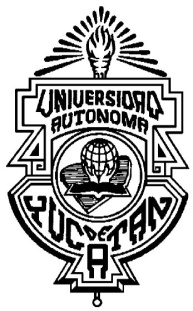 FACULTAD DE MATEMÁTICASHORARIO PERSONAL DEL(A)PROFESOR(A): ______________________________________________L.M. Celia Beatriz Villanueva NoveloSecretaria AdministrativaPor este medio le informo que el horario en el cual realizaré mis labores en esta Facultad de Matemáticas durante el período semestral comprendido del 6 de agosto al 18 de diciembre de 2014, será el siguiente:*La suma de las horas, es la contratada por la institución:________HORARIO ACADÉMICO: IMPARTICIÓN DE CLASES HORARIO ACADÉMICO: IMPARTICIÓN DE CLASES HORARIO ACADÉMICO: IMPARTICIÓN DE CLASES HORARIO ACADÉMICO: IMPARTICIÓN DE CLASES HORARIO ACADÉMICO: IMPARTICIÓN DE CLASES HORARIO ACADÉMICO: IMPARTICIÓN DE CLASES HORARIO ACADÉMICO: IMPARTICIÓN DE CLASES ASIGNATURALUNESMARTESMIÉRCOLESJUEVESVIERNESTotal de horas SemanalesLM-44 Inferencia Estadística
LCC,LIS,LA,LIC,LEM,LM13:30 - 14:50
Aula D4 13:30 - 14:50
Aula D4 13:30 - 14:50
Aula D4 4.5 hrs.Total de horas semanales frente a grupo: _________Total de horas semanales frente a grupo: _________Total de horas semanales frente a grupo: _________Total de horas semanales frente a grupo: _________Total de horas semanales frente a grupo: _________Total de horas semanales frente a grupo: _________Total de horas semanales frente a grupo: _________HORARIO ACADÉMICO: REUNIONESHORARIO ACADÉMICO: REUNIONESHORARIO ACADÉMICO: REUNIONESHORARIO ACADÉMICO: REUNIONESHORARIO ACADÉMICO: REUNIONESHORARIO ACADÉMICO: REUNIONESHORARIO ACADÉMICO: REUNIONESHORARIOLUNESMARTESMIÉRCOLESJUEVESVIERNESTOTAL de horasASESORÍAS (Materias)TUTORÍASREUNIÓN DE CUERPOS ACADÉMICOSHORARIO ADMINISTRATIVO*HORARIO ADMINISTRATIVO*HORARIO ADMINISTRATIVO*HORARIO ADMINISTRATIVO*HORARIO ADMINISTRATIVO*HORARIO ADMINISTRATIVO*HORARIO ADMINISTRATIVO*LunesMartesMiércolesJuevesViernesTotalMATUTINOVESPERTINOFirma del profesorVoBo. Celia VillanuevaSecretaría Administrativa